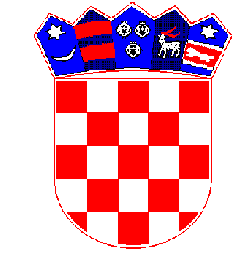 REPUBLIKA HRVATSKAPRIMORSKO-GORANSKA   ŽUPANIJAGRAD CRESKLASA: 406-01/23-01/24URBROJ: 2170-4-03-02/4-23-3Cres, 10. listopada 2023. godineTemeljem članka 6.a stavka 1. Pravilnika o provedbi postupka jednostavne nabave roba, radova i usluga (Službene novine Primorsko goranske županije br.26/17, 9/18, 36/19) Povjerenstvo upućujePOZIVNA DOSTAVU PONUDEu postupku jednostavne nabave za:Izgradnja oborinske kanalizacije spoja GrabarEvidencijski broj nabave: 25/23 JNI. OPĆI PODACIPodaci o naručitelju Naručitelj:				GRAD CRESSjedište: 				Creskog statuta 15, 51557 CresOIB:					88617357699Odgovorna osoba: 			Marin Gregorović, gradonačelnikOsoba zadužena za kontaktIme i prezime: 				Morana MartićTelefon: 				051 661 965Adresa elektroničke pošte: 		morana.martic@cres.hrCPV oznaka: 			45231300-8Procijenjena vrijednost nabave:   42.000,00 EUR (bez PDV-a).Izvor sredstava:     		Sredstva iz Proračuna. II. PODACI O PREDMETU NABAVEPojašnjenje opisa predmeta nabave i količinePotrebno je izvesti radove na asfaltiranju i izgradnji oborinske kanalizacije spoja Grabar – Brajdi (između garaža). Radovi predstavljaju 2. fazu izgradnje kolničke konstrukcije s oborinskom kanalizacijom i javnom rasvjetom kao nastavak na izvedeni dio prometnice, a sve u skladu s Troškovnikom (Prilog 1) i Izvedbenim projektom br. 171/18 izrađenom od strane društva Građevinsko projektni zavod d.d., Rijeka, čiji dijelovi se nalaze u Prilogu ovo Poziva (Prilog 2) te će se cijeli dati na uvid odabranom ponuditelju. Cijena ponude, rok, način i uvjeti plaćanjaCijena ponude iskazuje se u Ponudbenom listu (Obrazac 1) za cjelokupan predmet nabave i u Troškovniku (Prilog 1). Pravila popunjavanja Troškovnika nalaze se u točki 14. ovog Poziva. U cijenu ponude bez PDV-a moraju biti uračunati svi troškovi i popusti. Svi troškovi koji se pojave izvan cijena navedenih u Troškovniku, ponuditelj snosi sam. Jedinične cijene su fiksne i nepromjenjive za cijelo vrijeme trajanja Ugovora.Naručitelj se obvezuje plaćanje izvršiti na poslovni račun odabranog ponuditelja u roku od 30 (trideset) dana od dana primitka e-računa usklađenog s prijevremenom ili okončanom situacijom ovjerenom od strane Nadzornog inženjera, obračunatom po stvarno izvedenim količinama. Avansno plaćanje nije primjenjivo.Naručitelj je od 01. prosinca 2018. godine obvezan zaprimati i obrađivati te izvršiti plaćanje elektroničkih računa i pratećih isprava izdanih sukladno europskoj normi sukladno članku 6. stavak 1. i članku 7. Zakona o elektroničkom izdavanju računa u javnoj nabavi („Narodne novine“ broj 94/18). Prema članku 7. istoga zakona, Izdavatelji elektroničkih računa obvezni su od 01. srpnja 2019. izdavati i slati elektroničke račune i prateće isprave sukladno europskoj normi.Vrijeme izvršenja usluge/radova i razina kvalitete radovaRok za izvršenje usluga navedenih u Troškovniku je 60 dana od sklapanja ugovora, odnosno od. dana dostave Obavijesti o odabiru odabranom najpovoljnijem ponuditelju, sve sukladno točki 21. ovog Poziva.Ponuditelj se obvezuje uslugu izvršiti kvalitetno, u skladu sa zakonskom regulativom koja odnosi na predmet nabave te s povećanom pažnjom prema pravilima struke i običajima (pažnja dobrog stručnjaka).III. DOKAZI SPOSOBNOSTI I OSTALI DOKAZIIzvod iz sudskog, obrtnog ili odgovarajućeg registra države sjedišta ponuditeljaPonuditelj se obvezuje dostaviti izvod iz sudskog, obrtnog ili odgovarajućeg registra države sjedišta ponuditelja, a u slučaju da ne postoji, jednakovrijedni dokument koji je izdalo nadležno sudsko ili upravno tijelo u državi sjedišta gospodarskog subjekta. Dokaz se dostavlja za potrebe dokazivanja nepostojanja okolnosti isključenja ukoliko je nad ponuditeljem otvoren stečaj, ako je u postupku likvidacije, ako njime upravlja osoba postavljena od strane nadležnog suda, ako je u nagodbi s vjerovnicima, ako je obustavio poslovne djelatnosti ili se nalazi u sličnom postupku prema nacionalnim propisima države sjedišta gospodarskog subjekta  i kao dokaz poslove sposobnosti.Dokaz ne smije biti stariji od 3 mjeseca računajući od dana slanja poziva.Izjava o nekažnjavanju Naručitelj će iz postupka nabave isključiti ponuditelja, ako utvrdi da je ponuditelj, odnosno osoba koja je član upravnog, upravljačkog ili nadzornog tijela ili ima ovlasti zastupanja, donošenja odluka ili nadzora toga ponuditelja, pravomoćnom presudom osuđen za bilo koje od kaznenih djela navedenih u Izjavi o nekažnjavanju (Obrazac 2). Za potrebe dokazivanja nepostojanja osnova za isključenje iz ove točke ovog Poziva ponuditelj u ponudi dostavlja ispunjenu Izjavu o nekažnjavanju (Obrazac 2). Izjavu daje osoba po zakonu ovlaštena za zastupanje ponuditelja. Izjava ne smije biti starija od tri (3) mjeseca računajući od dana slanja Poziva na dostavu ponude. Izjavu nije potrebno ovjeriti potpisom kod nadležne sudske ili upravne vlasti, javnog bilježnika ili strukovnog ili trgovinskog tijela u državi poslovnog nastana gospodarskog subjekta, odnosno državi čiji je osoba državljanin.Potvrdu porezne uprave ili jednakovrijedan dokument Naručitelj će iz postupka nabave isključiti ponuditelja, ako utvrdi da nije ispunio obveze plaćanja dospjelih poreznih obveza i obveza za mirovinsko i zdravstveno osiguranjeu Republici Hrvatskoj, ako gospodarski subjekt ima poslovni nastan u Republici Hrvatskoj, iliu Republici Hrvatskoj ili u državi poslovnog nastana gospodarskog subjekta, ako gospodarski subjekt nema poslovni nastan u Republici Hrvatskoj.Ponuditelj mora uz Ponudu dostaviti Potvrdu porezne uprave ili jednakovrijedan dokument nadležnog tijela zemlje sjedišta gospodarskog subjekta kojom dokazuje da je ispunio obvezu plaćanja dospjelih poreznih obveza i obveza za mirovinsko i zdravstveno osiguranje, koji ne smije biti stariji od 30 (trideset) dana računajući od dana slanja Poziva na dostavu ponude.Iznimno, Naručitelj neće isključiti gospodarskog subjekta iz postupka javne nabave, ako mu sukladno posebnom propisu plaćanje obveza nije dopušteno, ili mu je odobrena odgoda plaćanja.Iz navedenog dokaza mora biti razvidno da je gospodarski subjekt ispunio obvezu plaćanja dospjelih poreznih obveza i obveza za mirovinsko i zdravstvenog osiguranje, odnosno da mu je, sukladno posebnim propisima, odobrena odgoda plaćanja.Ostali dokazi i oblik dostavljenih isprava12.1. Dodatni dokazi S obzirom na složenost predmeta nabave, Naručitelj neće tražiti dodatne dokaze u ovom postupku nabave.12.2. Oblik izjava i isprava dostavljanih kao dokazaZahtijevane dokumente i dokaze iz točaka 8. -12. moguće je priložiti u neovjerenoj preslici, izvornicima ili ovjerenim preslikama. Neovjerenom preslikom smatra se i neovjereni ispis elektroničke isprave.Naručitelj može, u bilo kojem trenutku, od najpovoljnijeg ponuditelja, s kojim namjerava sklopiti ugovor o javnoj nabavi, zatražiti dostavu izvornika ili ovjerenih preslika svih traženih isprava.Dostava dokaza u slučaju zajednice ponuditelja i podugovaratelja  U slučaju zajednice ponuditelja, okolnosti vezane uz razloge za isključenje utvrđuju se za sve članove zajednice pojedinačno te se dokumenti kojima se dokazuje da ne postoje razlozi za isključenje moraju dostaviti za svakog člana zajednice.Ukoliko će dio ugovora o javnoj nabavi ponuditelj dati u podugovor jednom ili više podugovaratelja, okolnosti iz točke 10. utvrđuju se pojedinačno i za podugovaratelja te je u ponudi potrebno dostaviti dokaze iz točke 10. kojima se dokazuje da za podugovaratelja ne postoje razlozi za isključenje (da nije ispunio obveze plaćanja dospjelih poreznih obveza i obveza za mirovinsko i zdravstveno osiguranje). Ukoliko naručitelj utvrdi da postoje razlozi za isključenje podugovaratelja, zatražit će od ponuditelja zamjenu tog podugovaratelja u primjerenom roku.V. PONUDA Obavezni sastavni dijelovi Ponude su: 14.1. Ponudbeni list (Obrazac 1.)Cijena ponude iskazuje se u Ponudbenom listu (Obrazac 1) za cjelokupan predmet nabave u eurima. Ponudbeni list mora biti potpisan od strane ovlaštene/ih osobe/a za zastupanje ponuditelja i ovjeren pečatom ponuditelja.14.2. Dokazi traženi pod točkama 8. – 10.Izvod iz sudskog, obrtnog ili odgovarajućeg registra države sjedišta ponuditeljaIzjava o nekažnjavanju Potvrdu porezne uprave ili jednakovrijedan dokument  14.3. Ispunjeni  Troškovnik (Prilog 1)Cijena ponude iskazuje se u Troškovniku (Prilog 1) brojkom u apsolutnom iznosu za svaku stavku i sveukupno za cjelokupni predmet nabave. Cijena se iskazuje u Eurima.Ponuditelj mora popuniti svaku stavku Troškovnika, odnosno ponuditi jediničnu cijenu za traženu stavku unutar Troškovnika. Prilikom popunjavanja Troškovnika ponuditelj cijenu stavke izračunava kao umnožak količine stavke i jedinične cijene stavke. Cijena ponude izražava se bez PDV-a, a iznos poreza na dodanu vrijednost i cijena ponude s PDV-om se zasebno iskazuju. Ponuditelj ne smije mijenjati tekst ili dopunjavati bilo koju stavku ili sadržaj Troškovnika. Ukupnu cijenu ponude čini cijena ponude s porezom na dodanu vrijednost (PDV-om). Ako ponuditelj nije u sustavu PDV-a ili je predmet nabave oslobođen poreza na dodanu vrijednost, u Ponudbenom listu i Troškovniku na mjesto predviđeno za upis cijene ponude s PDV-om, upisuje se isti iznos kao što je upisan na mjestu predviđenom za upis cijene ponude bez PDV-a, a mjesto predviđeno za upis iznosa PDV-a ostavlja se prazno.Ako cijena ponude bez PDV-a izražena u Troškovniku ne odgovara cijeni ponude bez PDV-a izraženoj u Ponudbenom listu, vrijedi cijena ponude bez PDV-a izražena u Troškovniku.14.4. Izjava ponuditelja da prihvaća uvjete nadmetanja (Obrazac 3). potpisana od strane ovlaštene osobe za zastupanje gospodarskog subjekta i ovjerena pečatom gospodarskog subjektaSvi navedeni dijelovi Ponude (14.1-14.4.), uz tekst ovog Poziva, smatrat će se sastavnim dijelom Ugovora sklopljenog temeljem obavijesti o odabiru.Kriterij za odabir ponudeKriterij za odabir ponude je najniža cijena. Javni naručitelj ne može koristiti pravo na pretporez stoga sukladno čl. 294., st.2 ZJN 2016. koristi pravo uspoređivanja cijena ponuda s porezom na dodanu vrijednost. Otvaranje ponuda neće biti javno. Otvaranje ponuda obavlja se redoslijedom kojim su iste zaprimane. Ukoliko su dvije ili više valjanih ponuda jednako rangirane prema kriteriju za odabir ponude, Naručitelj će odabrati ponudu koja je zaprimljena ranije.Način izrade i dostava ponudePonuda mora biti sukladna odredbama ovog Poziva na dostavu ponude, ispunjena na računalu ili ručno ispisana neizbrisivom tintom, na hrvatskom jeziku i latiničnom pismu, izjave i ponudbeni list moraju biti ovjerene (potpisana i pečatirana) od strane ponuditelja. Ponuda se podnosi popunjavanjem Ponudbenog lista - obrasca iz Poziva, s priloženim popunjenim Troškovnikom, te priloženim traženim dokazima sukladno uvjetima navedenima u ovom Pozivu.Ponuda se dostavlja elektroničkom poštom na način da se ponuda sa svim prilozima u papirnatom obliku popuni, potpiše te skenira u pdf formatu i kao privitak priloži u elektroničku poštu i dostavi na adresu: morana.martic@cres.hr s naznakom “ Izgradnja oborinske kanalizacije spoja Grabar, EV.br. nabave: 25/23“	Rok za dostavu PonudaKrajnji rok za dostavu ponuda je 20. listopada 2023. do 12:00 sati. Do tog roka ponuda mora biti zaprimljena kod naručitelja putem elektroničke pošte na adresu naznačenu u točki 16. ovog Poziva.Ponude zaprimljene nakon isteka roka za dostavu ponuda neće se otvarati.Jamstva18.a) Od ponuditelja čija ponuda bude izabrana kao najpovoljnija, zahtijeva se jamstvo za uredno ispunjenje ugovora. Odabrani ponuditelj je obvezan u roku od najkasnije 8 (osam) dana od dana dostave Odluke, odnosno Obavijesti o najpovoljnijem ponuditelju, prilikom potpisa Ugovora o nabavi radova, Naručitelju dostaviti jamstvo za uredno ispunjenje ugovora u iznosu od 10% (deset posto) vrijednosti ugovora bez PDV-a. Jamstvo se dostavlja u obliku bjanko zadužnice potvrđene (solemnizirane) kod javnog bilježnika u skladu s odredbama Ovršnog zakona.Umjesto dostavljanja zadužnice/bjanko zadužnice odabrani ponuditelj ima mogućnost uplatiti novčani polog u traženoj visini jamstva, na transakcijski račun naručitelja:IBAN: HR5924020061805200006Model: HR68 Poziv na broj: 7706 – OIB odabranog ponuditelja/uplatitelja (navesti OIB/nacionalni identifikacijski broj uplatitelja).Pod svrhom plaćanja potrebno je navesti: „Jamstvo za uredno ispunjenje ugovora u postupku jednostavne  nabave ev.br.: 25/23 JN“.U slučaju sklapanja ugovora sa zajednicom ponuditelja, jamstvo za uredno ispunjenje ugovora može dostaviti bilo koji član zajednice ponuditelja, u cijelosti ili parcijalno s članom/ovima zajednice, pod uvjetom da jamstvo za uredno ispunjenje ugovora, u bilo kojem slučaju treba iznositi 10 % (deset posto) vrijednosti ugovora bez PDV-a.Naručitelj je ovlašten iz jamstva naplatiti sve štete nastale neurednim izvršavanjem ili neizvršenjem ugovornih obveza.18.b) Osim jamstva za uredno izvršenje ugovora, Ugovaratelj će nakon potpisa primopredajnog zapisnika dostaviti jamstvo za uklanjanja nedostataka kojim Naručitelju jamči za ispravnost radova iz ugovora kroz vrijeme od 2 godine od dana uredno izvršene primopredaje objekta. Kao osiguranje navedenog jamstva Ugovaratelj će najkasnije u roku od 30 (trideset) dana od dana izvršene primopredaje dostaviti bjanko zadužnicu ovjerenu kod javnog bilježnika, važeću do isteka jamstvenog roka u iznosu od najmanje 10% vrijednosti izvedenih radova bez PDV-a. Nakon dostave jamstva za otklanjanje nedostataka, Naručitelj će Izvođaču vratiti jamstvo za uredno izvršenje ugovora.Umjesto dostavljanja zadužnice kao osiguranje jamstva za uklanjanja nedostataka, odabrani ponuditelj ima mogućnost izvršiti uplatu novčanog pologa u traženom iznosu visine jamstva na žiro-račun: IBAN HR5924020061805200006Model: HR68Poziv na broj 7706-OIB ponuditeljaOpis plaćanja: jamstvo za uklanjanja nedostataka u jamstvenom roku u postupku jednostavne nabave ev.br. 25/23Jamstvo za uklanjanja nedostataka u jamstvenom roku neće utjecati na obvezu odabranog ponuditelja, tj. izvođača, pribaviti i predati naručitelju svu dokumentaciju o jamstvu proizvođača opreme za rasvjetna tijela, zajedno s uputama za uporabu. Jamstvo proizvođača opreme za svu opremu koju ugrađuje izvođač, glede sadržaja i roka, ne utječe na odgovornost izvođača za uklanjanja nedostataka u jamstvenom roku i osiguranje te odgovornosti jamstvom za uklanjanja nedostataka u jamstvenom roku.VI. OSTALE ODREDBEOdredbe koje se odnose na zajednicu gospodarskih subjekataViše gospodarskih subjekata može se udružiti i dostaviti zajedničku ponudu, bez obzira na pravnu prirodu njihova međusobna odnosa. Odredbe koje se odnose na podugovarateljeUkoliko gospodarski subjekt namjerava dati dio ugovora o nabavi u podugovor jednom ili više podugovaratelja, dužni su u ponudi navesti sljedeće podatke:  naziv ili tvrtku, sjedište, OIB (ili nacionalni identifikacijski broj prema zemlji sjedišta gospodarskog subjekta, ako je primjenjivo), IBAN/broj računa podizvoditelja,  predmet, količinu, vrijednost podugovora i postotni dio ugovora o nabavi koji se daje u podugovor. Sudjelovanje podugovaratelja ne utječe na odgovornost gospodarskog subjekta za izvršenje ugovora.Donošenje odluke o odabiru i potpisivanje ugovoraRok donošenja Obavijesti o odabiru ili poništenju iznosi 10 (deset) dana od dana isteka roka za dostavu ponude. Strane će po dostavi Obavijesti potpisati Ugovor o izvršenju radova čiji je sadržaj određen ovim Pozivom, Ponudbenim listom te ispunjenim Troškovnikom. Smatrat će se da je Ugovor sklopljen danom dostave Obavijesti o odabiru odabranom ponuditelju. Ukoliko se iz bilo kojeg razloga Ugovor u pisanom obliku ne potpiše, smatrat će se da je sadržaj Ugovora, sklopljenog danom dostave Obavijesti, definiran tekstom ovog Poziva i dokumentacije odabranog ponuditelja predane uz Ponudu.Naručitelj zadržava pravo poništiti postupak jednostavne nabave, prije ili nakon roka za dostavu ponuda bez posebnog pisanog obrazloženja odnosno bez ikakvih obveza ili naknada bilo koje vrste prema ponuditeljima.Stručno povjerenstvo za nabavuPrilozi i obrasci:Obrazac 1 – Ponudbeni list	Obrazac 2 – Izjava o nekažnjavanju	 Obrazac 3 – Izjava o prihvaćanju uvjeta nabaveObrazac 4 – Ugovor Prilog 1 – TroškovnikPrilog 2 - Izvedbeni projekt IP 171/18				OBRAZAC 1 PONUDBENI LISTPredmet nabave: „Izgradnja oborinske kanalizacije spoja Grabar“, ev. broj nabave: 25/23 JNNaručitelj: Grad Cres, Creskog statuta 15, CresZajednica gospodarskih subjekata (zaokružiti): 			DA			NENaziv ponuditelja / člana zajednice gospodarskih subjekata ovlaštenog za komunikaciju s Naručiteljem:Sjedište ponuditelja / člana zajednice gospodarskih subjekata ovlaštenog za komunikaciju s Naručiteljem):OIB/nacionalni identifikacijski broj:								Broj računa (IBAN):										BIC (SWIFT) i/ili naziv poslovne banke: 							Ponuditelj je u sustavu PDV-a (zaokružiti): 			DA			NEAdresa za dostavu pošte:									E-pošta:											Kontakt osoba:											Telefon:											Faks:												Sudjelovanje podugovaratelja (zaokružiti): 			DA			NEPONUDABroj ponude:											Datum ponude:											Cijena ponude bez PDV-a:									Iznos PDV-a:											Cijena ponude s PDV-om:									Rok valjanosti ponude: 	minimalno 30 dana od dostave Ponude, ili dulji: ___________________                                                     	                                  	 ______________________________                                                                    	                     	     (ime i prezime ovlaštene osobe)_________________________	  	          MP		 _____________________________           (mjesto i datum)					    		(potpis ovlaštene osobe)								OBRAZAC 2IZJAVA O NEKAŽNJAVANJU ZA OSOBE I PONUDITELJA S POSLOVNIM NASTANOM U REPUBLICI HRVATSKOJTemeljem članka 251 stavka 1. točka 1. i članka 265. stavka 2. Zakona o javnoj nabavi (NN 120/2016), kao ovlaštena osoba za zastupanje gospodarskog subjekta dajem sljedeću: IZJAVU O NEKAŽNJAVANJUkojom ja ________________________________ iz ________________________________________ 		        (ime i prezime) 			    	 (adresa i mjesto prebivališta) broj identifikacijskog dokumenta __________________ izdanog od__________________________, kao osoba iz članka 251. stavka 1. točka 1. Zakona o javnoj nabavi za sebe, za gospodarski subjekt i za sve osobe koje su članovi upravnog, upravljačkog ili nadzornog tijela ili imaju ovlasti zastupanja, donošenja odluka ili nadzora gospodarskog subjekta:_________________________________________________________________________________ 		    (naziv i sjedište gospodarskog subjekta, OIB ili nacionalni identifikacijski broj) za sebe i za gospodarski subjekt te za sve osobe koje su članovi upravnog, upravljačkog ili nadzornog tijela ili imaju ovlasti zastupanja, donošenja odluka ili nadzora gospodarskog subjekta a koji su državljani Republike Hrvatske:										____________											_____												______ (navesti ime i prezime, funkciju, mjesto prebivališta i adresu stanovanja, broj identifikacijskog dokumenta i naziv tijela izdavatelja za sve osobe koja su članovi upravnog, upravljačkog ili nadzornog tijela ili imaju ovlasti zastupanja, donošenja odluka ili nadzora gospodarskog subjekta – za koje se daje izjava)pod materijalnom i kaznenom odgovornošću izjavljujem da ja osobno niti gore navedeni gospodarski subjekt niti osobe koje su članovi upravnog, upravljačkog ili nadzornog tijela ili imaju ovlast zastupanja, donošenja odluka ili nadzora gore navedenog gospodarskog subjekta, nismo pravomoćnom presudom osuđeni za: sudjelovanje u zločinačkoj organizaciji, na temelju: članka 328. (zločinačko udruženje) i članka 329. (počinjenje kaznenog djela u sastavu zločinačkog udruženja) Kaznenog zakona i članka 333. (udruživanje za počinjenje kaznenih djela), iz Kaznenog zakona (»Narodne novine«, br. 110/97., 27/98., 50/00., 129/00., 51/01., 111/03., 190/03., 105/04., 84/05., 71/06., 110/07., 152/08., 57/11., 77/11. i 143/12.); korupciju, na temelju: članka 252. (primanje mita u gospodarskom poslovanju), članka 253. (davanje mita u gospodarskom poslovanju), članka 254. (zlouporaba u postupku javne nabave), članka 291. (zlouporaba položaja i ovlasti), članka 292. (nezakonito pogodovanje), članka 293. (primanje mita), članka 294. (davanje mita), članka 295. (trgovanje utjecajem) i članka 296. (davanje mita za trgovanje utjecajem) Kaznenog zakona i članka 294.a (primanje mita u gospodarskom poslovanju), članka 294.b (davanje mita u gospodarskom poslovanju), članka 337. (zlouporaba položaja i ovlasti), članka 338. (zlouporaba obavljanja dužnosti državne vlasti), članka 343. (protuzakonito posredovanje), članka 347. (primanje mita) i članka 348. (davanje mita) iz Kaznenog zakona (»Narodne novine«, br. 110/97., 27/98., 50/00., 129/00., 51/01., 111/03., 190/03., 105/04., 84/05., 71/06., 110/07., 152/08., 57/11., 77/11. i 143/12.); prijevaru, na temelju: članka 236. (prijevara), članka 247. (prijevara u gospodarskom poslovanju), članka 256. (utaja poreza ili carine) i članka 258. (subvencijska prijevara) Kaznenog zakona i članka 224. (prijevara), članka 293. (prijevara u gospodarskom poslovanju) i članka 286. (utaja poreza i drugih davanja) iz Kaznenog zakona (»Narodne novine«, br. 110/97., 27/98., 50/00., 129/00., 51/01., 111/03., 190/03., 105/04., 84/05., 71/06., 110/07., 152/08., 57/11., 77/11. i 143/12.) terorizam ili kaznena djela povezana s terorističkim aktivnostima, na temelju: članka 97. (terorizam), članka 99. (javno poticanje na terorizam), članka 100. (novačenje za terorizam), članka 101. (obuka za terorizam) i članka 102. (terorističko udruženje) Kaznenog zakona članka 169. (terorizam), članka 169.a (javno poticanje na terorizam) i članka 169.b (novačenje i obuka za terorizam) iz Kaznenog zakona (»Narodne novine«, br. 110/97., 27/98., 50/00., 129/00., 51/01., 111/03., 190/03., 105/04., 84/05., 71/06., 110/07., 152/08., 57/11., 77/11. i 143/12.) pranje novca ili financiranje terorizma, na temelju: članka 98. (financiranje terorizma) i članka 265. (pranje novca) Kaznenog zakona i članka 279. (pranje novca) iz Kaznenog zakona (»Narodne novine«, br. 110/97., 27/98., 50/00., 129/00., 51/01., 111/03., 190/03., 105/04., 84/05., 71/06., 110/07., 152/08., 57/11., 77/11. i 143/12.) dječji rad ili druge oblike trgovanja ljudima, na temelju: članka 106. (trgovanje ljudima) Kaznenog zakona članka 175. (trgovanje ljudima i ropstvo) iz Kaznenog zakona (»Narodne novine«, br. 110/97., 27/98., 50/00., 129/00., 51/01., 111/03., 190/03., 105/04., 84/05., 71/06., 110/07., 152/08., 57/11., 77/11. i 143/12.)                                                      	                                  	 ______________________________                                                                    	                     	     (ime i prezime ovlaštene osobe)_________________________	  	     MP	  		 _____________________________           (mjesto i datum)					    		(potpis ovlaštene osobe)UPUTA: Izjavu može dati osoba po zakonu ovlaštena za zastupanje gospodarskog subjekta za gospodarski subjekt i za sve osobe koje su članovi upravnog, upravljačkog ili nadzornog tijela ili osoba koja ima ovlasti za zastupanje, donošenje odluka ili nadzora gospodarskog subjekta. U navedenom slučaju osoba ovlaštena za zastupanje gospodarskog subjekta može na jednoj izjavi dati izjavu i za sve osobe koje su članovi upravnog, upravljačkog ili nadzornog tijela ili osoba koja ima ovlasti za zastupanje, donošenje odluka ili nadzora gospodarskog subjekta. Ovaj obrazac potpisuje osoba ovlaštena za samostalno i pojedinačno zastupanje gospodarskog subjekta. Ukoliko su dvije ili više osoba ovlaštene zastupati gospodarski subjekt pojedinačno i samostalno dovoljno je da izjavu za gospodarski subjekt potpiše jedna od osoba ovlaštenih zastupati pojedinačno i samo stalno. Izjavu o nekažnjavanju nije potrebno ovjeriti potpisom kod nadležne sudske ili upravne vlasti, javnog bilježnika ili strukovnog ili trgovinskog tijela u državi poslovnog nastana gospodarskog subjekta, odnosno državi čiji je osoba državljanin.(Javni naručitelj će prihvatiti i drugi oblik izjave za dokazivanje odsustva okolnosti za isključenje uz uvjet da sadrži sve navedene podatke)OBRAZAC 3IZJAVAO PRIHVAĆANJU UVJETA NABAVEU ime ponuditelja 										        u predmetu nabave: „Izgradnja oborinske kanalizacije spoja Grabar“, ev. broj nabave: 25/23 JN, naručitelja Grad Cres, Creskog statuta 15, Cres, izjavljujem/o da sam/smo upoznati sa svim odredbama iz Poziva za dostavu ponude, da ih prihvaćamo i da ćemo izvršiti predmet nabave u skladu s tim odredbama i za cijenu koju smo naveli u ponudi.                                                     	                                  	 ______________________________                                                                    	                     	     (ime i prezime ovlaštene osobe)_________________________	  	     MP	  		 _____________________________           (mjesto i datum)					    		(potpis ovlaštene osobe)	OBRAZAC 4Grad Cres,  Creskog statuta 15, 51557 Cres, OIB: 88617357699, zastupan po gradonačelniku Marinu Gregoroviću mag. polit., (u daljnjem tekstu: Naručitelj) i ______________________OIB: __________, zastupan po ______________ (u daljnjem tekstu: Izvođač), sklopili su sljedeći U G O V O R br. ___„Izgradnja oborinske kanalizacije spoja Grabar“naselje Cres, Grad Cres, ev. broj: 25/23 JN(dalje u tekstu: „Ugovor“)Predmet ugovoraČlanak 1.Ugovorne strane suglasno utvrđuju da je predmet ovog Ugovora Izgradnja oborinske kanalizacije spoja Grabar, definirana Pozivom na dostavu ponude KLASA: 406-01/23-01/24, URBROJ: 2170-4-03-02/4-23-2 od 10. listopada 2023. godine. (dalje u tekstu: „Poziv“) te Troškovnikom iz Priloga I Poziva, ispunjenim od strane Izvođača, predanim uz Ponudu te prihvaćenim kao dio Ponude u Obavijesti o odabiru najpovoljnije ponude u predmetu jednostavne nabave iz naslova ovog Ugovora KLASA: 406-01/23-01/24, URBROJ: ________________ (dalje u tekstu: „Troškovnik“). Radovi definirani sveukupnoj navedenoj dokumentaciji i njezinim prilozima (dalje u tekstu: „Radovi“).Ugovor se smatra sklopljenim danom dostave Obavijesti o odabiru Izvođaču, odnosno dana ____________________.Ovim ugovorom Naručitelj naručuje, Izvođač se obvezuje svojim materijalom i sredstvima rada izvršiti Radove, a Naručitelj se obvezuje platiti Izvođaču, cijenu izvršenih Radova, u visini, na način i pod uvjetima utvrđenim Ugovorom, a sve u skladu s Pozivom, Troškovnikom i Obavijesti o odabiru najpovoljnije ponude u predmetu jednostavne nabave iz naslova ovog Ugovora.Opseg predmeta nabave iz članka 1, stavka 1. ovog Ugovora definiran je u Prilogu 1. – Troškovniku, Pozivu i Prilogu 1 Poziva „Izvedbenim projektom IP 171/18“  (Prilog 2 Poziva).Vrijednost ugovoraČlanak 2.Ugovorne strane suglasno utvrđuju da cijena za predmet Ugovora iz članka 1. (dalje u tekstu: ugovoreni iznos) iznosi:_____________ EUR bez PDV-aodnosno _____________EUR s PDV-om Radovi koji su predmet ovog Ugovora moraju biti dovršeni u roku i u skladu s pravilima struke.Ukupna cijena navedena u prethodnom stavku je umnožak jediničnih cijena koje su fiksne i nepromjenjive za cijelo vrijeme trajanja ovog Ugovora i ukupnih izvedenih količina u smislu članka 4. ovog Ugovora.Ako količina izvedenih radova prelazi ili je manja od 10 posto ugovorenih količina, iznos jediničnih fiksnih cijena se neće mijenjati. Ugovorna cijena radova iz stavka 1. ovog članka sadrži i sve troškove Izvođača ako nisu posebno specificirani u dostavljenoj Ponudi, kao što su: montaža, održavanje i uklanjanje svih instalacija, objekata i strojeva kojima se Izvođač služi za vrijeme izvođenja radova iz čl. 1. ovog ugovora; troškovi radne snage; tehničkih i upravnih usluga; troškovi materijala; troškovi poreza, doprinosa i drugih društvenih obveza; troškovi amortizacije; troškovi mjera zaštite na radu; troškovi svih predradnji, pomoćnih i završnih radnji, te rizik i dobit Izvođača.Za slučaj da se utvrdi potreba za izvođenjem dodatnih radova koji nisu bili uključeni u početni Projekt 1 (Prilog 2 Pozivu), niti ovim Ugovorom, ali su zbog nepredviđenih okolnosti postali  nužni za izvođenje Radova, odnosno za njihov dovršetak, može se sklopit dodatak Ugovoru radi podmirenja troška van troškovničkih radova. Radi utvrđenja jediničnih cijena van troškovničkih radova odgovarajuće će se koristi postojeće troškovničke jedinične cijene, a ukoliko u troškovniku nisu predviđene slične cijene, jedinične cijene će se odrediti prema stanju cijena na tržištu.Potrebu za provođenjem van troškovničkim radova iz stavka 5. ovog članka utvrdit će Nadzorni inženjer iz članka 8. Ugovora.Rok i način izvođenja radovaČlanak 3.Rok završetka radova je 60 dana od dana dostave Obavijesti o odabiru Izvođaču, odnosno od _____________________. Naručitelj se obvezuje uvesti Izvođača u posao u roku od 8 dana od Obavijesti o odabiru Izvođaču.Izvođač je obvezan pristupiti potpisu ugovora i uvođenju u posao odmah po pozivu Naručitelja, a najkasnije u roku od 8 dana od dana dostave Obavijesti o odabiru.Zakašnjenje odaziva na poziv Naručitelja iz stavka 3. ovog članka smatra se povredom ugovorne obveze na strani Izvođača.Smatra se da je Izvođač uveden u posao kada mu Naručitelj preda:Upis u građevinski dnevnik o uvođenju u posao.Uvođenje u posao utvrđuje se zapisnikom kojeg potpisuje ovlašteni predstavnik Naručitelja, ovlašteni predstavnik Izvođača radova i Nadzorni inženjer.  Za neizvršavanje radova do zadanog i ugovorenog roka Izvođač se obvezuje platiti Naručitelju ugovornu kaznu određenu člankom 7. Ugovora.Izvođač je suglasan da će ugovorne obveze ispuniti u cijelosti, a da će po završetku radova sastaviti Primopredajni zapisnik sukladno članku 6. Ugovora. Način plaćanjaČlanak 4.Naručitelj će Izvođaču platiti izvršene Radove u roku od 30 (trideset) dana od dana zaprimanja e-računa.Plaćanje će se izvršiti na temelju e-računa usklađenog s prijevremenom ili okončanom situacijom ovjerenom od strane Nadzornog inženjera iz članka 8. Ugovora, obračunatom po stvarno izvedenim količinama koje ne smiju prelaziti predviđene količine za više od 10%.Prava i obveze ugovornih stranaČlanak 5.Izvođač je dužan predmet nabave izvršiti i izvesti uredno, savjesno i odgovorno, postupajući kvalificiranom stručnošću i uz profesionalnu pažnju, po najvišim profesionalnim standardima, nalozima i uputama Naručitelja, te uvjetima i zahtjevima iz Poziva te o izvedenim Radovima voditi građevinsku knjigu.Izvođač se posebice obvezuje omogućiti Naručitelju nadzor nad izvršenjem ugovorenih radova, uključivo količinu i kvalitetu upotrijebljenih materijala, a sve sukladno ugovorenim troškovnicima.Nadzor nad izvođenjem Radova sastoji se od kontrole ispunjenja ugovornih obveza Izvođača i poduzimanja odgovarajućih mjera za realizaciju tih obveza, a što posebice uključuje kontrolu održavanja rokova izvođenja Radova, kontrolu izvođenja Radova te kontrolu kvalitete izvedenih radova.U izvršenju nadzora, Naručitelj je posebice ovlašten putem nadzornog tijela kontrolirati izvođenje radova i dinamiku izvođenja radova, zahtijevati dodatna ispitivanja materijala, kontrolirati ispravnost realizacije radova, kontrolirati privremene i okončanu situaciju te ažurno potpisivati građevinski dnevnik i ažurno pregledavati i ovjeravati građevinsku knjigu.Nadzorni inženjer ima pravo pristupa gradilištu za vrijeme adaptacije, skladišta materijala i drugo, a sve u svrhu obavljanja nadzora te pravo uvida u svu potrebnu dokumentaciju u okviru kontrole ispunjenja ugovornih obveza Izvođača.Nadzorni inženjer ima pravo narediti da se u primjerenom roku otklone svi uočeni nedostatci, kao i narediti obustavu izvođenja pojedinih radova koji se izvode nekvalitetno ili na drugi način odstupaju od odredbi Ugovora, ako bi nastavljanje izvođenja tih radova moglo izazvati teže posljedice.Nadzorni inženjer može narediti i rušenje, odnosno otklanjanje pojedinih nekvalitetnih radova ili onih koji na drugi način bitno odstupaju od ugovora, ako se ti radovi ni naknadno ne mogu uskladiti sa zahtjevima ugovora.Nadzorni inženjer može u slučaju potrebe, a u svrhu zaštite života, izvedenih radova i drugih materijalnih dobara, narediti Izvođaču da izvede potrebne radove i poduzme mjere koje su po njegovoj ocjeni neophodne za otklanjanje opasnosti.Izvođač dužan je provesti nalog Nadzornog inženjera, osim kada je zbog istog izgledno nastupanje štetnih posljedica. Dužan je putem građevinskog dnevnika pravovremeno obavještavati Nadzornog inženjera o svim pitanjima bitnim za ispunjenje ugovornih obveza, o započinjanju pojedinih tehnoloških faza radova, o radionicama i pogonima u kojima se obavljaju pripremni radovi ili proizvodnja poluproizvoda i gotovih proizvoda, kao i o mehanizaciji koju angažira za izvođenje radova.Izvođač je dužan od Nadzornog inženjera na vrijeme tražiti potrebna objašnjenja tehničke dokumentacije koji mu je tražena objašnjenja i upute dužan dati putem građevinskog dnevnika.Otklanjanje nedostataka i Zapisnik o primopredaji radovaČlanak 6.Nakon što utvrdi da su svi ugovoreni Radovi dovršeni u kvalitativnom i kvantitativnom smislu te stvoreni preduvjeti za provedbu postupka primopredaje izvedenih radova i pripadajuće dokumentacije građenja, Izvođač će o tome obavijestiti Naručitelja. Ako se prilikom primopredaje izvedenih Radova i pripadajuće dokumentacije građenja uoče nedostaci na izvedenoj građevini ili neodgovarajuća dokumentacija građenja, Naručitelj će Izvođaču odrediti primjereni rok za otklanjanje svih uočenih nedostataka.Nakon otklona nedostataka, Naručitelj, nadzorni inženjer i Izvođač će obaviti primopredaju izvedenih radova i pripadajuće dokumentacije građenja, o čemu će sastaviti primopredajni zapisnik. Nakon izvršene primopredaje Izvođač radova je obvezan ispostaviti okončanu situaciju u roku od 14 (četrnaest) dana od dana ovjere zapisnika o primopredaji.U slučaju da Izvođač radova nije otklonilo nedostatke na ugovorenim radovima u ostavljenom primjerenom roku, Naručitelj je ovlašten otkloniti nedostatke na ugovorenim radovima putem treće osobe, na trošak Izvođača radova, pri čemu je ovlašten namiriti se iz svih raspoloživih sredstava, uključivo uskratu podmirenja već dospjelih, a nepodmirenih obveza.U slučaju postojanja većih nedostataka na izvedenim radovima koji se ne mogu otkloniti, a za koje je odgovoran Izvođač, Naručitelj ima pravo na naknadu štete sukladno zakonu. U slučaju da se pri pregledu ustanove nedostaci za koje nije odgovoran Izvođač, kao npr. nedostaci u tehničkoj dokumentaciji, zahtjevi komisije za pregled za promjenama na građevini koje nisu bile predviđene projektom, nedostajanje suglasnosti pojedinih državnih tijela i sličnog, takvi nedostaci će se rješavati putem naknadnih radova ili na drugi odgovarajući način.Ugovorne strane će o uspješno izvršenoj primopredaji radova sastaviti zapisnik koji potpisuju osobe koje su izvršile pregled, a ovjeravaju ovlašteni predstavnik Naručitelja i Izvođača te Nadzorni inženjer.Zapisnikom o izvršenoj primopredaji radova utvrdit će se:jesu li Radovi izvedeni u cijelosti prema ugovoru, projektno-tehničkoj dokumentaciji, propisima i pravilima struke;jesu li radovi izvršeni u ugovorenom roku, a ako nisu, odstupanja od ugovorenog roka treba iskazati u danima u odnosu na ugovoreni rok završetka;odgovara li kvaliteta izvedenih radova ugovorenoj kvaliteti, odnosno koje radove mora Izvođač radova o svom trošku dovršiti, popraviti ili otkloniti nedostatke i u kojem roku to treba učiniti;ostalo potrebno.Izvođač je sa svom potrebnom, cjelovitom i točnom dokumentacijom obvezan sudjelovati u postupku provedbe tehničkog pregleda sukladno važećem Zakonu o gradnji.Ugovorna kaznaČlanak 7.Ako Izvođač ugovorene radove ne dovrši u roku iz članka 3., Izvođač se obvezuje platiti Naručitelju na ime ugovorne kazne 2‰ (dva promila) od ugovorene vrijednosti bez PDV-a za svaki kalendarski dan prekoračenja ugovorenog roka, s tim da ukupni iznos ugovorne kazne ne može prijeći 10% (deset posto) od ukupne ugovorene vrijednosti bez PDV-a.Ugovorna kazna neće osloboditi Izvođača obveze da dovrši radove ili bilo koje druge obveze, zadatke ili odgovornosti koje ima prema ovom Ugovoru.Ako šteta koju Naručitelj pretrpi, zbog neurednog izvršenja obveza Izvođača, prelazi iznos ugovorne kazne Naručitelj ima pravo na iznos naknade štete koji prelazi visinu ugovorne kazne.U slučaju da do prekoračenja roka dođe krivnjom Izvođača, Izvođač radova je obavezan snositi troškove štete prouzročene Naručitelju kašnjenjem radova i troškove produženog stručnog nadzora, nadzornog inženjera te svih stručnjaka koje po ovom Ugovoru treba angažirati Naručitelj.Naručitelj i Izvođač radova sporazumno utvrđuju da se Izvođaču radova neće isplatiti dodatan novčani iznos u slučaju prijevremenog dovršetka ugovorenih radova.Nadzor RadovaČlanak 8.Nadzor izvedenih Radova vršit će Nadzorni Inženjer građevine ____________________, koji će svojim potpisom ovjeravati sve privremene i okončanu situaciju iz članka 2. i članka 4. 
Ugovora te sačiniti Zapisnik o izvršenim radovima koje će potpisati Naručitelj.Kontakt osoba za praćenje izvršenja ugovora koji će u ime ugovornih strana surađivati su: u ime Naručitelja: _Ismet Krupić, ismet.krupic@cres.hr, 051- 661- 956 ________(ime i prezime, e-mail, broj telefona/mobitela), u ime Izvođača: __________________________________________________________(ime i prezime, e-mail, broj telefona/mobitela).Raskid ugovoraČlanak 9.Naručitelj može jednostrano raskinuti ovaj Ugovor u slučaju da se Izvođač ne pridržava odredbi ovog Ugovora, osobito onih koji se odnose na rok izvršenja i razinu kvalitete te ukoliko Izvođač bez opravdanog razloga odbija izvršiti Ugovor. Prije raskida ovog Ugovora, Naručitelj je dužan Izvođaču uputiti pisano upozorenje s navođenjem nepravilnosti i dati mu primjereni rok da se uskladi s preuzetim obvezama. Ovaj Ugovor će se smatrati raskinutim u trenutku dostave pisane obavijesti Naručitelja Izvođaču o raskidu ugovora.U slučaju raskida Ugovora iz bilo kojeg razloga, sporazumno ili višom silom, Naručitelj će Izvođaču obračunati i platiti samo stvarno izvedene radove do raskida Ugovora, na način i pod uvjetima iz članka 4. Ugovora.Jamstvo za uredno ispunjenje ugovoraČlanak 10.Izvođač je dužan prilikom potpisa Ugovora, a najkasnije u roku od maksimalno 8 (osam) dana od dana dostave Obavijesti o najpovoljnijem ponuditelju dostaviti Naručitelju jamstvo za uredno izvršenje Ugovora u obliku bjanko zadužnice u visini 10% od ukupne ugovorene vrijednosti Ugovora bez PDV-a.Izvođač ovlašćuje Naručitelja da se namiri iz dostavljenog jamstva u slučaju nepoštivanja odredbi ovog Ugovora.Umjesto dostavljanja jamstva za uredno izvršenje ugovora, Izvođač ima mogućnost izvršiti uplatu novčanog pologa u traženom iznosu visine jamstva na žiro-račun: IBAN HR5924020061805200006Model: HR68, Poziv na broj 7706-OIB IzvođačaOpis plaćanja: jamstvo za uredno izvršenje ugovora u postupku jednostavne nabave ev.br. 25/23Jamstvo za otklanjanje nedostataka u jamstvenom rokuČlanak 11.Jamstveni rok označava vremensko razdoblje u kojem Izvođač garantira za kvalitetu izvedenih radova, isporučene i ugrađene opreme i materijala. Ugovorne strane suglasno utvrđuju da ukupan jamstveni rok za otklanjanje nedostataka iznosi 2 godine.Ugovorne strane suglasno utvrđuju da jamstveni rok teče od dana izvršene primopredaje radova, a traje do isteka jamstvenog roka.Izvođač se obvezuje da će u jamstvenom roku bez prava na posebnu nadoknadu, izvršiti otklanjanje svih nedostataka za izvedene radove, isporučenu i ugrađenu opremu i materijale.Za ugrađenu opremu i uređaje Izvođač prenosi Naručitelju jamstvo proizvođača u cijelosti.U slučaju pojave nedostataka na izvedenim radovima, isporučenoj i ugrađenoj opremi i materijalu za vrijeme izvođenja radova i u jamstvenom roku, Izvođač radova obvezan je po pozivu Naručitelja i o svom trošku odmah, u razumnom roku od zaprimanja prijave o kvaru od strane Naručitelja pristupiti otklanjanju svih uočenih nedostataka na lokaciji Naručitelja.Izvođač će nadoknaditi Naručitelju svu štetu koja bi nastala uslijed nekvalitetno izvedenih ugovorenih radova u jamstvenom roku, a u slučaju da Izvođač u primjerenom roku, ovisno o prirodi nedostatka, ne otkloni utvrđene nedostatke, Naručitelj ih je ovlašten otkloniti po drugom izvoditelju iste struke, na teret Izvođača radova, koristeći se pri tome i jamstvom za otklanjanje nedostataka u jamstvenom roku.Članak 12.Jamstvom za otklanjanje nedostataka u jamstvenom roku, Izvođač jamči da su izvedeni radovi, ugrađena oprema i materijali u skladu s Ugovorom, pripadajućom projektnom i tehničkom dokumentacijom, propisima i pravilima struke te da nemaju nedostataka koji onemogućavaju ili smanjuju njihovu vrijednost ili njihovu prikladnost za uporabu određenu ugovorom te da će u ponuđenom vremenu odaziva na servisnu intervenciju pristupiti otklanjanju svih uočenih nedostataka.Izvođač je obavezan dostaviti jamstvo za otklanjanje nedostataka u jamstvenom roku, za slučaj da u jamstvenom roku ne ispuni svoje obveze otklanjanja nedostataka koje ima po osnovi jamstva ili s naslova naknade štete. Jamstvo za otklanjanje nedostataka u jamstvenom roku Izvođač je dužan dostaviti Naručitelju u obliku bjanko zadužnice ovjerene kod javnog bilježnika, važeće do isteka jamstvenog roka. Jamstvo mora iznositi 10% (deset posto) ukupne vrijednosti izvedenih radova bez PDV-a utvrđene po okončanom obračunu.Jamstvo za otklanjanje nedostataka u jamstvenom roku Izvođač je dužan dostaviti u roku od 30 (trideset) dana od uredno izvršene primopredaje potvrđene primopredajnim zapisnikom.Ukoliko Izvođač radova ne dostavi jamstvo za otklanjanje nedostataka u navedenom roku, Naručitelj zadržava pravo naplatiti u punom iznosu jamstvo za uredno ispunjenje ugovora.Dostavljanjem jamstva za otklanjanje nedostataka u jamstvenom roku Naručitelju, Izvođaču se vraća jamstvo za uredno ispunjenje ugovora.Izvođač radova ovlašćuje Naručitelja da se namiri iz jamstva iz stavka 3. ovoga članka u slučaju da se za vrijeme jamstvenog roka pokaže potreba za popravcima ili otklanjanjem skrivenih mana.Neiskorišteno jamstvo za otklanjanje nedostataka bit će vraćeno Izvođaču radova po izvršenju svih obveza iz ovog ugovora, odnosno po isteku njegova važenja.Neovisno o sredstvu jamstva koje je Naručitelj odredio, Izvođač može dati novčani polog u iznosu navedenog jamstva.Tehnički pregled izvršenih Radova Članak 13.Ako bi bilo potrebno izvršiti tehnički pregled izvršenih građevinskih radova iz čl. 1. ovog Ugovora, svaka ugovorna strana iz ovog Ugovora snosit će svoje troškove pri tom pregledu.Završne odredbeČlanak 14.Ugovorne strane suglasno utvrđuju da se na sva pitanja koja nisu izričito određena ovim Ugovorom, primjenjuju odgovarajući propisi koji uređuju obvezne odnose.Članak 15.Ugovorne strane su suglasne da će sve sporove u vezi s provedbom ovog Ugovora nastojati rješavati sporazumno, a u protivnom ugovaraju rješavanje spora putem stvarno nadležnog suda u Rijeci. Članak 16.Izmjene i dopune ovog Ugovora važeće su samo ako su sačinjene u pisanom obliku i potpisane od obiju ugovornih strana. U slučaju bilo kakvih razlika između ugovorne dokumentacije, specifikacije i tehničkih karakteristika Izvođača i specifikacije i tehničkih karakteristika iz Naručiteljevog Poziva za dostavu ponuda, mjerodavan je Naručiteljev Poziv.Članak 17.Ovaj Ugovor je sastavljen u 2 (dva) istovjetna primjerka od kojih svaka ugovorna strana zadržava po 1 (jedan) primjerak.Za NARUČITELJAGradonačelnikZa IZVOĐAČA________________________________________________KLASA: 406-01/23-01/24URBROJ: 2170-4-03-02/4-23-